Name of the buyer (Full Name): 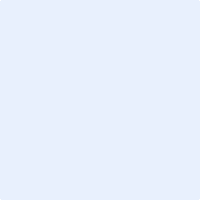 Citizenship Identity Card No.: Trade License No.: 		 	 	 		Tax Payer No.: Gender:	Male 	☐ 		Female☐Nationality: 	Bhutanese☐	Others (Specify):  Address:  Contact Number: email ID (if applicable): No. of helpers:1Bank Draft/Security deposit of Nu.500,000.00 (Five Hundred Thousand): Yes☐No☐Date: Place: Thimphu 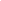 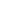 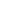 Helper’s details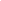 Helper 1Name (Full Name): Citizenship Identity Card No.:Gender: Male☐	Female☐Nationality: Bhutanese☐	Others (specify):Helper 2	Name (Full Name): Click or tap here to enter text.Citizenship Identity Card No.:Gender: Male☐	Female☐Nationality: Bhutanese☐	Others (specify): Click or tap here to enter text.RequirementsBank Draft (security deposit) in favor of the Department of Agricultural Marketing and Cooperatives, MoAFCopy of valid trade licenseCopy of tax clearance certificateCid copy buyer and helperOne recent passport size photograph (buyer and helper)	